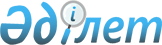 О внесении изменения в Указ Президента Республики Казахстан от 25 сентября 2003 года № 1193 "Об утверждении Концепции дизайна банкнот и монет национальной валюты - казахстанского тенге"
					
			Утративший силу
			
			
		
					Указ Президента Республики Казахстан от 28 января 2016 года № 185. Утратил силу Указом Президента Республики Казахстан от 12 декабря 2018 года № 804
      Сноска. Утратил силу Указом Президента РК от 12.12.2018 № 804.
      Подлежит опубликованию      
      в Собрании актов Президента и   
      Правительства Республики Казахстан
      В соответствии со статьей 3 Закона Республики Казахстан от 30 марта 1995 года "О Национальном Банке Республики Казахстан" ПОСТАНОВЛЯЮ:
      1. Внести в Указ Президента Республики Казахстан от 25 сентября 2003 года № 1193 "Об утверждении Концепции дизайна банкнот и монет национальной валюты - казахстанского тенге" (САПП Республики Казахстан, 2003 г., № 38, ст. 384; 2008 г., № 31, ст. 309; 2014 г., № 3, ст. 16) следующее изменение: 
      в Концепции дизайна банкнот и монет национальной валюты - казахстанского тенге, утвержденной вышеназванным Указом:
      пункт 13-1 исключить.
      2. Настоящий Указ вводится в действие со дня подписания.
					© 2012. РГП на ПХВ «Институт законодательства и правовой информации Республики Казахстан» Министерства юстиции Республики Казахстан
				
Президент
Республики Казахстан
Н.Назарбаев